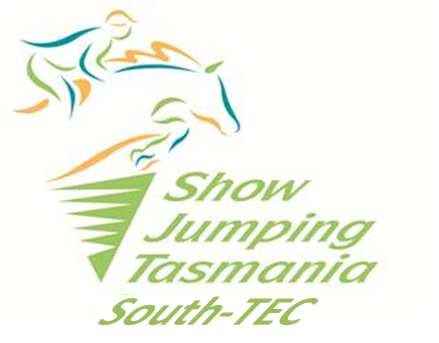 Freshman’s Day Entry FormSaturday 20th August 2016 8:30am Set up 900am StartPlease enter and pay by Friday 19th August 
Entry forms are to be forwarded to davidandkrysia@netspace.net.auPayment is via eft by Friday 19th August  Account: 	Show Jumping Tasmania South (TEC) BSB: 		807–009   Account No.: 120-93979 Please put “Freshman/Surname” as reference and send a copy of the remittance advice with your entry. Any enquiries please contact Krysia Mitchell on 0417594992 or email sjt.south.tec@gmail.com Rider Name:SJT South TEC Member: If no, which SJT Branch are you currently a member.Yes  /  No__________________________Email :Phone contact :Horse/s Name:Payment - $20 per horse Total:Date paid by EFT: ___/___/____